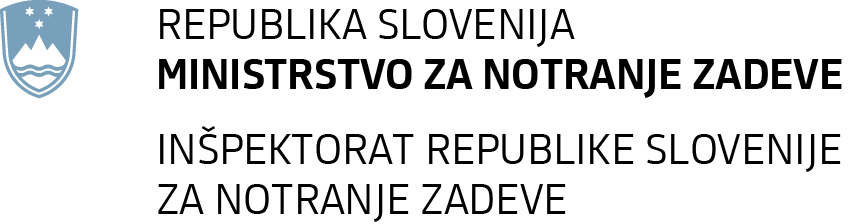 Štefanova ulica 2, 1501 Ljubljana	T: 01 428 58 70	E: gp.mnz@gov.si	www.gov.siŠtevilka: 0101-21/2022/4Datum:   19. 5. 2022POROČILO O DELU INŠPEKTORATA REPUBLIKE SLOVENIJEZA NOTRANJE ZADEVEZA LETO 2021Ljubljana, maj 2022KAZALO 1	Uvodna pojasnila	32	Povzetek ključnih kazalnikov delovanja	53	Inšpekcijski nadzori po posameznih področjih dela	93.1	Zasebno varovanje	93.2	Orožje	123.3	Eksplozivi in pirotehnični izdelki	143.4	Varnost in red na smučiščih	153.5	Detektivska dejavnost	153.6	Tajni podatki	164	Skupni inšpekcijski ukrepi in upravni postopki	175	Skupen pregled prekrškovnih postopkov	196	Sklep	211	Uvodna pojasnilaInšpektorat Republike Slovenije za notranje zadeve (v nadaljevanju: IRSNZ) je organiziran na državni ravni kot sedežni organ – brez regijskih izpostav ali pisarn v posameznih delih države. Inšpektorji razpolagajo z vso potrebno tehnično opremo za nemoteno opravljanje dela in izvajajo svoja pooblastila po vsej državi. IRSNZ opravlja inšpekcijski nadzor nad izvajanjem zakonov in podzakonskih aktov na naslednjih področjih:zasebno varovanje;orožje;eksplozivi in pirotehnični izdelki;detektivska dejavnost;varnost in red na smučiščih;fizično varovanje jedrskih objektov ter jedrskih in radioaktivnih snovi;tajni podatki.Inšpektorji na podlagi Zakona o inšpekcijskem nadzoru (Uradni list RS, št. 43/07 – uradno prečiščeno besedilo in 40/14, v nadaljevanju: ZIN) pri izvajanju inšpekcijskega nadzora preverjajo izvajanje določb materialnih predpisov. Poleg ZIN sta temeljna postopkovna zakona tudi Zakon o prekrških (Uradni list RS, št. 29/11 – uradno prečiščeno besedilo, 21/13, 111/13, 74/14 – odl. US, 92/14 – odl. US, 32/16 in 15/17 – odl. US, 73/19 – odl. US, 175/20 – ZIUOPDVE in 5/21 – odl. US v nadaljevanju: ZP-1) in Zakon o splošnem upravnem postopku (Uradni list RS, št. 24/06 – uradno prečiščeno besedilo, 126/07, 65/08, 8/10, 82/13 in 175/20 – ZIUOPDVE, v nadaljevanju: ZUP). Če inšpektorji pri opravljanju svojega dela ugotovijo odstopanja od predpisov, neskladja, nepravilnosti in pomanjkljivosti, ki so sistemske, je njihova naloga tudi dajanje pobud in oblikovanje predlogov za spremembe ali dopolnitve predpisov. V letu 2020 je zaradi razglašene epidemije IRNSZ dobil pristojnost tudi po Zakonu o interventnih ukrepih za pomoč pri omilitvi posledic drugega vala epidemije COVID-19 (Uradni list RS, št. 203/20, 15/21 – ZDUOP, 82/21 – ZNB-C in 112/21 – ZNUPZ), v letu 2021 pa je nadaljeval s preverjanjem spoštovanja določil Zakona o nalezljivih boleznih (Uradni list RS, št. 33/06 – uradno prečiščeno besedilo, 49/20 – ZIUZEOP, 142/20, 175/20 – ZIUOPDVE, 15/21 – ZDUOP in 82/21 in 178/21 – odl. US, v nadaljevanju ZNB) v okviru inšpekcijskih nadzorov.IRSNZ v primerih kršitev predpisov glede inšpekcijskega nadzora opravlja tudi naloge prekrškovnega organa. Te naloge opravlja tudi izven obsega inšpekcijskega nadzora, in sicer na podlagi naslednjih materialnih predpisov: Zakona o osebnem imenu, Zakona o matičnem registru, Zakona o osebni izkaznici, Zakona o potnih listinah, Zakona o društvih, Zakona o političnih strankah, Zakona o volitvah v državni zbor, Zakona o izvrševanju kazenskih sankcij, Zakona o občinskem redarstvu, Zakona o volilni in referendumski kampanji ter Zakona o lokalnih volitvah. Poslanstvo IRSNZ je v tem, da se inšpektorji hitro odzivajo na prijave in zaznano problematiko, ter da morajo vsi zaposleni nenehno skrbeti za zakonito, kakovostno in učinkovito izvajanje nalog inšpekcijskega nadzorstva ter prekrškovnega organa. Vizija IRSNZ je, da vsi zaposleni s hitrim odzivanjem, operativnim pristopom in nenehnim izboljševanjem vseh poslovnih procesov znotraj organa, zagotavljajo ugled, učinkovitost in prepoznavnost organa z visoko stopnjo zaupanja v javnostih in med deležniki. Temeljna cilja delovanja IRSNZ v letu 2021 sta bila:izvajanje inšpekcijskih nadzorov skladno s prioritetami na vseh področjih dela;hitro reševanje prekrškovnih postopkov.Uvodoma pojasnjujemo, da rezultati dela IRSNZ v letu 2021 zaradi COVID-19 niso primerljivi s preteklimi leti, saj je bila realizacija letnega načrta dela z vsebinskega vidika neizvedljiva, po drugi strani pa je bilo opravljenih znatno več izrednih inšpekcijskih nadzorov prav s področja preverjanja spoštovanja ukrepov po ZNB. Rezultati dela ob upoštevanju prej navedenih dejstev kažejo, da je IRSNZ v letu 2021 uspešno uresničil oba cilja, poleg tega pa ključni kazalniki poslovanja izkazujejo učinkovito in uspešno delo na vseh področjih in dobro prilagodljivost organa ter zaposlenih tudi v času izrednih razmer.2	Povzetek ključnih kazalnikov delovanja Z vidika aktualne problematike in zagotavljanja javnega interesa v odnosu do življenja, zdravja in premoženja ljudi so bile prioritete dela IRSNZ v letu 2021 usmerjene predvsem v izvedbo inšpekcijskih nadzorov s področja zasebnega varovanja. V povezavi s tem  področjem je IRSNZ v okviru svojih pristojnosti v vseh postopkih inšpekcijskih nadzorov preverjal tudi spoštovanje določil ZNB in odlokov vlade, izdanih na njegovi podlagi, z izrednimi nadzori pa so inšpektorji še dodatno preverjali zagotavljanje in izpolnjevanje pogoja PCT pri subjektih, ki so to morali zagotavljati. Delo na tem področju se je načrtovalo sprotno in je bilo usklajeno s sprejetimi smernicami inšpekcijskega sveta. O številu opravljenih nadzorov in ugotovitvah inšpektorjev je IRNSZ vse leto tedensko (razen v mesecu juliju, ko ni bilo rednega poročanja) obveščal Zdravstveni inšpektorat RS, ki je pripravljal skupna poročila inšpekcijskih organov o izvajanju nadzora nad obvladovanjem COVID-19. Grafikon 1: Število inšpekcijskih nadzorov v letih 2004–2021Z letnim načrtom dela je bilo predvideno, da bo IRSNZ izvedel med 700 in 750 inšpekcijskih nadzorov. Število je bilo le okvirno, saj je med letom treba upoštevati število prejetih prijav in aktualno problematiko na posameznih področjih dela. Hkrati je bilo pričakovati tudi povečano aktivnost glede nadzorov s področja ZNB, ki pa niso bili vključeni v letni načrt. V letu 2021 je 14  inšpektorjev IRSNZ izvedlo skupno 1616 inšpekcijskih nadzorov (v 2020 – 791), v katerih je bilo opravljenih 4.677 inšpekcijskih pregledov (v 2020 - 3.133). Celosten pregled opravljenih inšpekcijskih nadzorov od ustanovitve organa je prikazan v grafikonu 1.Rezultati dela kažejo, da je IRSNZ v letu 2021 nadaljeval z uspešnim in učinkovitim delom, saj ključni kazalniki uspešnosti odražajo pozitiven trend glede na pretekla leta. Znatno povečanje nadzorov je posledica uvodoma omenjenih nadzorov po ZNB, ki so se izvajali v okviru sicer najbolj nadziranega področja (zasebno varovanje). Poudariti pa velja, da so izredni nadzori po ZNB  tako časovno kot tudi vsebinsko precej manj zahtevni od siceršnjih nadzorov, tako da je skupno število glede na manjše število opravljenih nadzorov po drugih področjih povsem primerljivo s preteklimi leti. Dodati velja, da je organ v letu 2021 kljub prednostnemu nadziranju po ZNB zagotavljal sistematično nadzorstvo vseh zavezancev, hkrati pa se je nemudoma odzival na vse prejete prijave oziroma zaznano problematiko na področju, kjer ima pristojnost.Skladno s prioritetami dela IRSNZ je bilo največ nadzorov opravljenih na področju zasebnega varovanja (1379), h kateremu vsebinsko sodi tudi združeno področje zasebnega varovanja in orožja (56), kjer gre za nadzor nad varovanjem prevoza denarja in drugih vrednostnih pošiljk, sledi področje orožja (73), nato varnost na smučiščih (31), eksplozivov in pirotehnike (29), tajni podatki (25) ter detektivska dejavnost (23). Grafikon 2: Delež inšpekcijskih nadzorov po posameznih področjih v letu 2021Tabela 1: Število inšpekcijskih nadzorov po področjih v letih 2013–2021IRSNZ je skladno z letnim načrtom izvajal tudi naloge prekrškovnega organa v okviru inšpekcijskih postopkov, dodatno pa je izvajal prekrškovne postopke še na področjih, kjer svoje naloge izvaja le kot prekrškovni organ. Število in struktura prekrškovnih odločitev sta razvidna iz tabele 2.Tabela 2: Število in struktura prekrškovnih odločitev v zadnjih sedmih letihIz zgornje tabele lahko razberemo, da se je število prekrškovnih odločitev, ki po letu 2018 pada, v letu 2021 (311) v primerjavi s preteklim letom 2020 zmanjšalo za 35 % in je bilo v zadnjih sedmih letih najmanjše. Razlog za to najdemo predvsem v tem, da je IRSNZ v letu 2021 prejel le 82 predlogov za uvedbo prekrškovnega postopka od upravičenih predlagateljev, kar je četrtina manj ko leto prej. Če primerjamo vsebino oziroma strukturo prekrškovnih odločitev znotraj posameznega leta, se je v letu 2021 v primerjavi z 2020 zmanjšalo število odločb z izrečeno globo (za 6 odstotnih točk) in opominov (za 3 odstotne točke), povečalo pa se je število izdanih plačilnih nalogov (za 1 odstotno točko). Najbolj se je povečalo število izrečenih opozoril in sicer za 9 odstotnih točk, kar potrjuje, da je inšpekcijski organ okrepil preventivno delovanje, saj gre za opozorila, ki so bila izrečena v inšpekcijskih nadzorih.Uspešnost delovanja IRSNZ po ključnih kazalnikih delovanja je prikazana v spodnjem grafikonu. Grafikon 3: Število inšpekcijskih nadzorov in prekrškovnih odločitev, izplačanih nagrad za  odvetnike in stroškov ter število zaposlenih inšpektorjev v letih 2012–2021 Število inšpekcijskih nadzorov je zaradi izrednih nadzorov po ZNB doseglo najvišje število od začetka delovanja inšpektorata. Število prekrškovnih postopkov se še naprej zmanjšuje, kar je posledica manjšega števila novo pripadlih zadev s strani predlagateljev za uvedbo postopka o prekršku po ZP-1. V primerjavi z letom 2020 se je znesek finančnih sredstev za stroške postopkov in nagrad odvetnikom zvišal in je znašal 7.251,10 EUR. Pri tem velja izpostaviti, da se le 917,75 EUR nanaša na postopke iz leta 2021, preostalih 6.279,27 EUR pa se nanaša na nagrade za odvetnike in stroške postopkov, v katerih je bila odločba IRSNZ izdana v preteklih letih (2017, 2018 in 2019). 3	Inšpekcijski nadzori po posameznih področjih dela3.1	Zasebno varovanjeZasebno varovanje v Republiki Sloveniji kot pridobitno dejavnost opravlja, ponuja ali o njem svetuje v okviru svoje usposobljenosti gospodarska družba ali samostojni podjetnik. To dejavnost opravlja za naročnike na podlagi pogodbenega odnosa, če ima registrirano dejavnost, veljavno licenco in izpolnjuje pogoje za opravljanje zasebnega varovanja v skladu z Zakonom o zasebnem varovanju (Uradni list RS, št. 17/11, v nadaljevanju: ZZasV-1).Na dan 31. 12. 2021 je bilo v Sloveniji registriranih 150 pravnih subjektov, ki so imeli vsaj eno izmed licenc s področja zasebnega varovanja. Varnostno podjetje ima lahko tudi do devet različnih vrst licenc. Poleg pravnih oseb velja dodati, da so v panogi zasebnega varovanja tudi  fizične osebe, ki imajo pri sebi veljavno izkaznico varnostnika in so zaposlene pri imetnikih licence zasebnega varovanja. Takih oseb je bilo v Sloveniji lani okoli 6700. Tako predstavlja zasebno varovanje, zaradi obsega števila zavezancev in problematike prioritetno področje dela IRSNZ. Posledično je v načrtu dela IRNSZ na tem področju predvidenih več inšpekcijskih nadzorov v primerjavi s preostalimi področji dela. Inšpektorji IRSNZ so v letu 2021 na področju zasebnega varovanja izvedli 1379 inšpekcijskih nadzorov in še dodatnih 56 nadzorov s področja zasebnega varovanja in orožja hkrati (nadzori nad prevozom denarja), skupaj torej 1435 nadzorov. V teh nadzorih je bilo opravljenih 4215 pregledov. Kot je bilo v uvodu že poudarjeno gre za znatno povečanje nadzorov zaradi izrednih nadzorov po ZNB, ki so bili vodeni pod področjem zasebnega varovanja. Prednostna naloga na področju zasebnega varovanja je bila nadzor kritične infrastrukture in objektov državnega pomena. Vse leto se je podrobneje nadziralo tudi varnostna podjetja oziroma imetnike licenc zasebnega varovanja, predvsem glede izpolnjevanja ustreznih pogojev, za opravljanje različnih vrst varovanj. Kljub številnim odpovedim večjih javnih prireditev je inšpektorat opravil 22 nadzorov večjih javnih prireditev (koncerti, športne prireditve ipd.), kjer so organizatorji zagotavljali varovanje z varnostnimi službami, v okviru teh nadzorov pa so inšpektorji dosledno preverjali tudi preverjanje in zagotavljanje pogojev PCT po ZNB. Grafikon 4: Deleži inšpekcijskih nadzorov po področjih v okviru zasebnega varovanjaNajpogostejše nepravilnosti in kršitveGlede na to, da je bila večina nadzorov opravljena prav na področju zasebnega varovanja, smo najpogostejše nepravilnosti oziroma kršitve združili po vsebinskih področjih.Na sedežih imetnikov licence po ZZasV-1 oziroma zasebnovarnostnih subjektih:zavezanec ne izvaja internega usposabljanja varnostnega osebja;nepopolne ali neustrezne pogodbe zavezancev z naročniki storitev zasebnega varovanja, ki niso v skladu z ZZaSV-1;ne vodijo predpisanih evidenc (evidenca pogodb, pritožb, varnostnega osebja) v skladu z zakonom ali pa so evidence nepopolne;zavezanec ne izvaja notranjega nadzora;neobveščanje Zbornice za razvoj slovenskega zasebnega varovanja o izvedbi internega usposabljanja.Skupno področje zasebno varovanje in orožje (prevozi denarja ter nadzori po ZZasv-1 pri imetnikih licenc, ki posedujejo orožje):opravljanje prevoza denarja v nasprotju s Pravilnikom o načinu prevoza in varovanja gotovine ter drugih vrednostnih pošiljk (npr. varnostniki nimajo zaščitnega jopiča ali srajce po standardu, ne uporabljajo varnostnega vsebnika, odlaganja kovčka v za to nepredviden del vozila…);načrt prevoza oziroma delovni nalog ne vsebuje vseh predpisanih elementov;odgovorna oseba ni prisotna pri prevzemu in predaji orožja ali pa se orožje ne predaja na sedežu;neustrezni prostori, kjer se hrani orožje in strelivo pri zasebnovarstvenih subjektih;nepravilna hramba orožja in streliva;nepopolno vodenje evidence pogodb z naročniki;neustrezno vodenje evidenc o orožju.Nočni (gostinski) lokali in diskoteke:zavezanci niso zagotovili minimalnega obsega varovanja (nezadostno  število varnostnikov) ali pa sploh niso vzpostavili službe varovanja;na varovanem območju ni bilo zakonsko določene dokumentacije (načrt varovanja, pogodba med zavezancem in varnostno službo ter ocene stopnje tveganja);gostinski lokali se niso prepoznali kot zavezanci po Uredbi o obveznem organiziranju službe varovanja na javnih prireditvah;neažurni ali nepopolni načrti varovanja;zavezanci niso imeli na vidnem mestu označenega maksimalnega števila obiskovalcev.Trgovine in trgovski centri:zavezanci so opravljali zagotavljanje službe varovanja z neusposobljenimi varnostniki;nepravilne ali nepopolne oznake delovna obleke varnostnikov na varovanem območju;varnostniki niso imeli pri sebi službene izkaznice. Prekrškovni postopki Poleg inšpekcijskih nadzorov je IRSNZ na področju zasebnega varovanja vodil tudi prekrškovne postopke. Inšpektorji so izrekli skupaj 164 sankcij za storjene prekrške in sicer so v 48 primerih globo in v 116 primerih opomin. V sankcije niso všteta opozorila (pisna in ustna), ki so jih izrekli inšpektorji v postopkih za milejše kršitve. Največ kršitev je bilo ugotovljenih na podlagi ZZasV-1. Tabela 3: Izrečene sankcije na področju zasebno varovanje v letih 2017–2021Največ sankcij za kršitve določil ZZasV-1 je bilo izrečenih zaradi nedeponiranja službene izkaznice (35. člen), saj je z zakonom določeno, da če imetnik službene izkaznice v 30 dneh od njene vročitve ne sklene delovnega razmerja ali za dlje kot 30 dni prekine delovno razmerje z imetnikom licence ali izvajalcem internega varovanja, mora v osmih dneh vrniti službeno izkaznico pristojnemu organu, ki jo deponira.3.2	OrožjeIRSNZ v skladu z določbami Zakona o orožju (Uradni list RS, št. 23/05 – uradno prečiščeno besedilo, 35/09 in 125/21, v nadaljevanju: ZOro-1) opravlja nadzor nad izvajanjem določb pri pravnih osebah in podjetnikih, ki posedujejo orožje, se ukvarjajo s prometom orožja ali z dejavnostjo strelišča. Skupaj so inšpektorji na področju orožja v letu 2021 izvedli 73 inšpekcijskih nadzorov, v katerih so opravili 173 pregledov. Največ nadzorov na področju orožja je bilo izvedenih pri imetnikih orožnih posestnih listov (različni klubi, strelske organizacije in drugi subjekti), pri katerih je bilo opravljeno 36 nadzorov, v okviru katerih je bilo opravljenih 90 pregledov. Opravljeno je bilo tudi 10 inšpekcijskih nadzorov glede zagotavljanja varnosti na streliščih. Tudi v trgovinah z orožjem je bilo prav tako opravljenih deset inšpekcijskih nadzorov. Grafikon 5: Inšpekcijski nadzori s področja orožjaV 8 nadzorih s področja orožja (večinoma gre tu za strelišča) nepravilnosti niso bile ugotovljene ali pa so bile le te odpravljene na kraju samem, zato so inšpektorji v teh primerih nadzore ustavili na zapisnik. Bistvene nepravilnosti in kršitvePri nadzoru nad orožjem so bile najbolj pogosto ugotovljene nepravilnosti povezane z evidencami orožja, predvsem pa izstopa nepravilno in neažurno vodenje evidenc, nezaključevanje knjig o nabavljenem in porabljenem strelivu ob koncu leta. Izpostaviti velja tudi neustrezno mehansko in/ali elektronsko zaščito prostorov, v katerih se hrani orožje in strelivo. Inšpektorji so v več primerih ugotovili, da zavezanci niso ustrezno obveščali pristojnega organa o odgovorni osebi za orožje. Prekrškovni postopki Inšpektorji so na področju orožja izrekli skupaj 29 sankcij, v okviru katerih je bila v osmih primerih izrečena globa, v 21 primerih pa je bil kršiteljem izrečen opomin. V sankcije niso všteta opozorila (pisna in ustna), ki so jih inšpektorji izrekli v inšpekcijskih postopkih za milejše kršitve na samem kraju. Tabela 4: Izrečene sankcije na področju orožja v letih 2017–2021Največ sankcij je bilo izrečenih za prekrške povezane z nevodenjem predpisanih evidenc in nehranjenje le teh za zakonsko določen čas (19. točke 82. člena ZOro-1). 3.3	Eksplozivi in pirotehnični izdelkiIRSNZ izvaja tudi nadzor nad pirotehničnimi izdelki, in sicer na podlagi Zakona o eksplozivih in pirotehničnih izdelkih (Uradni list RS, št. 35/08 in 19/15, v nadaljevanju: ZEPI). Podjetja, ki se ukvarjajo s trgovino na debelo s pirotehničnimi izdelki med letom, predvsem pa v decembrskem obdobju, zalagajo vse registrirane trgovine oziroma trgovce na drobno. Na področju pirotehničnih izdelkov so inšpektorji IRSNZ v letu 2021 izvedli 29 inšpekcijskih nadzorov, pri čemer so bili le ti enakomerno usmerjeni po vsej državi, opravljeno pa je bilo skupno 100 pregledov. Poudarek je bil tako na nadzoru nad trgovci na debelo, kot tudi nad trgovci na drobno, zato je IRSNZ v decembru v okviru rednih planiranih nadzorov preverjal, če trgovine, ki prodajajo pirotehnične izdelke, spoštujejo začasno veljavno zakonodajo s tega področja. Bistvene nepravilnosti in kršitveNajpogostejše in bistvene nepravilnosti, ki so bile ugotovljene pri nadzoru nad pirotehničnimi izdelki, so bile povezane predvsem z skladišči pirotehničnih izdelkov, kot so: prehodi in odmiki od sten;ustreznost gasilnih aparatov;višina nakladanja pirotehničnih izdelkov.Prekrškovni postopki Zaradi znatnega zmanjšanja števila inšpekcijskih nadzorov na področju eksploziva in pirotehničnih izdelkov v letu 2021 (leta 2020 je bilo opravljenih skupaj 194 nadzorov, v 2021 pa 29) se je zmanjšalo tudi število prekrškovnih postopkov. Inšpektorji so izdali 3 prekrškovne odločitve, v katerih je bila v enem primeru izrečena globa, v dveh pa opomin. Vse sankcije so bile izrečene po ZEPI, po Uredbi o posebnih zahtevah za objekte, v katerih so eksplozivi ali pirotehnični izdelki sankcij v letu 2021 ni bilo. V sankcije niso všteta opozorila (pisna in ustna), ki so jih inšpektorji izrekli v postopkih za milejše kršitve na kraju samem. Tabela 5: Izrečene sankcije na področju na področju eksploziva in pirotehničnih izdelkov po pravni podlagi v letih 2017–2021Izrečene sankcije so bile izrečene samostojnim podjetnikom za neupoštevanje starostnih omejitev pri prodaji pirotehničnih izdelkov in prodajo ognjemetnih izdelkov, katerih glavni učinek je pok, izven dovoljenega časa. 3.4	Varnost in red na smučiščihInšpektorji IRSNZ so v letu 2021 opravili 31 inšpekcijskih nadzorov s področja zagotavljanja varnosti na smučiščih. V teh nadzorih, ki so jih opravljali štirje inšpektorji, ki so strokovno usposobljeni za nadzor na tem področju, je bilo opravljenih 86 pregledov. Stanje na tem področju v letu 2021 je bilo relativno dobro, saj so inšpektorji v 21 primerih inšpekcijski postopek na kraju ustavili, kar pomeni, da ni bilo ugotovljenih bistvenih nepravilnosti oziroma kršitev. Le v štirih primerih so zaradi kršitev Zakona o varnosti na smučiščih (Uradni list RS, št. 44/16, v nadaljevanju: ZVSmuč-1) inšpektorji na kraju izrekli opozorila skladno z določili ZIN. Bistvene nepravilnosti in kršitveBistvene nepravilnosti, ki so jih inšpektorji ugotovili pri izvajanju inšpekcijskih nadzorov v zvezi zagotavljanjem varnosti in reda na smučiščih v skladu z določili ZVSmuč-1 in predpisov, sprejetih na njegovi podlagi so bile:pomanjkljivosti pri oznakah vrhnjega dela oblačila nadzornikov na smučiščih, ki niso v skladu z grafično podobo iz pravilnika;nepopolni zapisniki o nesrečah na smučiščih (posredovani podatki niso vsebovali vseh obveznih sestavin);nepošiljanje zapisnika oziroma podatkov o nesreči na smučišču v zakonsko določenem roku.Prekrškovni postopki Inšpektorji so na področju varnosti in reda na smučiščih izrekli skupaj 19 sankcij, v okviru katerih je bila v štirih primerih izrečena globa, v 15 primerih pa je bil kršiteljem izrečen opomin. Poleg sankcij so inšpektorji izrekli tudi opozorila v inšpekcijskih postopkih za milejše kršitve v času inšpekcijskega nadzora. Najbolj pogosti kršitelji so bili smučarji in sicer s področja prekrškov, ki opredeljujejo samoodgovorno ravnanje smučarjev. 3.5	Detektivska dejavnostDetektivsko dejavnost ureja Zakon o detektivski dejavnosti (Uradni list RS, št. 17/2011, v nadaljevanju: ZDD-1). Cilj inšpekcijskih nadzorov v detektivski dejavnosti je bil dosleden nadzor nad: izpolnjevanjem pogojev za opravljanje detektivske dejavnosti; vodenjem predpisanih evidenc pri imetnikih licenc;pri odkrivanju nedovoljenih dejavnosti pri pridobivanju informacij ter načinom varovanja podatkov, pridobljenih pri opravljanju detektivske dejavnosti. Inšpektorji IRSNZ so v letu 2021 opravili 23 inšpekcijskih nadzorov, v okviru katerih so izvedli 49 pregledov s področja detektivske dejavnosti. V 9 primerih v času inšpekcijskega nadzora pomanjkljivosti oziroma nepravilnosti pri izvajanju detektivske dejavnosti niso bile ugotovljene, zato je bil v teh primerih postopek ustavljen že na kraju nadzora skladno z 28. členom ZIN.Bistvene kršitve in nepravilnosti na področju detektivske dejavnosti so bile predvsem naslednje:nepopolno in pomanjkljivo vodenje evidenc, opustitev vodenja evidenc,  oziroma vodenje evidenc v nasprotju s 45. členom ZDD-1;nadzirani subjekti so imeli neustrezen status; neurejen status detektiva pri opravljanju detektivske dejavnosti.Detektivom so inšpektorji v prekrškovnih postopkih izrekli šest sankcij (v vseh primerih opomin) ter še pet opozoril za storjene prekrške, ki so jih inšpektorji ugotovili v času inšpekcijskega nadzora. 3.6	Tajni podatkiTrije inšpektorji IRSNZ, ki so posebej usposobljeni za nadzor nad tajnimi podatki, so v letu 2021 opravili 25 inšpekcijskih nadzorov, v okviru katerih so izvedli 54 pregledov. V večini primerov so bili nadzori obsežni in so trajali več dni. Nadzor na področju tajnih podatkov je bil usmerjen predvsem v državne organe in organizacije, ki jim je bilo izdano varnostno dovoljenje. Pri tem je bila izvedena podrobna kontrola nad izvajanjem in vodenjem evidenc dovoljenj za dostop do tajnih podatkov ter preverjanje izpolnjevanja pogojev, na podlagi katerih je organizacija prejela varnostno dovoljenje, preverjanje vzpostavljenega notranjega nadzora in preverjanje sistema določanja, označevanja in varovanja tajnih podatkov ter sistema dostopa njih. Bistvene kršitve in nepravilnosti so bile predvsem naslednje:vodenje evidence dovoljenj za dostop do tajnih podatkov neskladno z zakonom;neurejena sistemizacija delovnih mest, kjer se zahteva dovoljenje za dostop do tajnih podatkov;varnostno oziroma upravno območje neskladno z zakonskimi določili;nevodenje evidence dokumentov;neustrezno evidentiranje dokumentov označenih s stopnjo tajnosti;zavezanec ne izvaja notranjega nadzora.Inšpektorji so na področju tajnih podatkov izrekli skupaj 10 sankcij (v vseh primerih opomin) ter še 32 opozoril za storjene prekrške, ki so jih inšpektorji ugotovili v času inšpekcijskega nadzora.4	Skupni inšpekcijski ukrepi in upravni postopkiV letu 2021 je bilo izrečenih 208 upravnih ukrepov od tega je bilo izdanih 5 odločb o prepovedi opravljanja dejavnosti in 16 odločb o odpravi nepravilnosti (ureditvena odločba), izrečeno je bilo tudi 187 upravnih opozoril po ZIN. Podrobni podatki v primerjavi s prejšnjimi leti so razvidni iz preglednice 7. Tabela 6: Število in struktura upravnih ukrepov v letih 2013–2021Iz tabele 6 je razvidno, da je bilo v letu 2021 kljub epidemiji in dejstvu, da je IRSNZ večji del leta izvajal nadzor prioritetno po ZNB, v primerjavi z letom prej izrečenih več upravnih ukrepov. Struktura ukrepov, podobno kot v preteklih letih kaže na to, da prevladujejo opozorila, ki so posledica dejstva, da so zavezanci praviloma med samim nadzorom odpravili ugotovljene pomanjkljivosti in nepravilnosti, ki so jih ugotovili inšpektorji. Posledično je bilo zato izdanih bistveno manj odločb. Ugotavljamo lahko razmeroma dobro urejenost področij, ki jih IRSNZ nadzira, kar je, med drugim, tudi posledica učinkovitih nadzorov v preteklih letih.Tabela 7: Odločanje o upravnih zadevah v letih 2013–2021Iz tabele 7 lahko razberemo, da je bila dinamika odločanja v letu 2021 po obsegu na zelo  podobnem nivoju kot v letu prej, kar je bilo, glede na podobne razmere zaradi epidemije COVID-19 tudi pričakovati. Ponovno velja izpostaviti sicer večje število nerešenih upravnih zadev iz preteklega leta, kar je posledično prineslo manj začetnih novih zadev. Kot že omenjeno pri tabeli 6 ugotavljamo, da so področja nadzora IRSNZ dobro urejena oziroma neproblematična. O učinkovitem in predvsem korektnem vodenju upravnih postopkov pa priča predvsem podatek o število prejetih pritožb. IRSNZ je namreč v 2021 prejel zgolj pet pritožb, za primerjavo v letu 2018 je bilo takih pritožb 10, največ (17) pa leta 2014.5	Skupen pregled prekrškovnih postopkov Pri vodenju prekrškovnih postopkov je bilo v letu 2021 izdano skupaj 202 odločb, poleg tega pa je bilo izrečenih še 109 opozoril za storjen prekršek po ZP-1. Skupaj je bilo v navedenih odločbah ugotovljenih 244 prekrškov, ki so po zakonskih podlagah in glavni izrečeni sankciji predstavljeni v tabeli 8.Tabela 8: Prekrški v odločbah po zakonih in uredbah – primerjava po letih 2017–2021Po številu prekrškov jih je bilo največ ugotovljenih3 na področju zasebnega varovanja in sicer zaradi kršitev določb ZZasV-1 (44 glob in 105 opominov) ter na področju orožja (8 glob in 21 opominov).  Skupna višina izrečenih glob je znašala 143.500,00 evrov. Višina vseh izrečenih stroškov v prekrškovnih postopkih je znašala 23.781,80 evra.6	SklepRezultati dela ob upoštevanju izrednih razmer ob razglašeni epidemiji kažejo, da je IRSNZ v letu 2021 uspešno uresničil oba cilja, izvajanje inšpekcijskih nadzorov in hitro reševanje prekrškovnih postopkov, poleg tega pa ključni kazalniki poslovanja izkazujejo učinkovito in uspešno delo na vseh področjih in dobro prilagodljivost organa tudi v času izrednih razmer.Na podlagi vsebinskega pregleda dela, prikazanih podatkih o delu IRSNZ in posameznih kazalnikov delovanja ocenjujemo, da je organ v letu 2021 vse naloge iz svoje pristojnosti glede na okoliščine izvedel zelo uspešno in učinkovito ter hkrati dosegel cilje, v skladu s svojim poslanstvom s sprejetimi programskimi prioritetami, ki izhajajo iz letnega načrta dela IRSNZ.Marko Kandolf, mag.	glavni inšpektorPodročje / Leto201320142015201620172018201920202021Zasebno varovanje2973924164473934924354191379Orožje, eksplozivi in pirotehnični izdelki101135165168157140Orožje1456873Zasebno varovanje in orožje522756Eksplozivi in pirotehnični izdelki6719429Varnost na smučiščih322232263333303131Detektivska dejavnost263237403838373123Tajni podatki588131713262125Skupaj4615896586946387167927911616Prekrškovne odločitve – glavna sankcija2015201620172018201920202021Odločba - globa19117417119617910348Plačilni nalog -  globa183015923128Odločba - opomin234159333398353241146Opozorilo po ZP-1192130156141182125109Skupaj 635493675744737481311globa 2017opomini 2017skupaj 2017globa 2018opomini 2018skupaj 2018globa 2019opomini 2019skupaj 2019globa 2020opomini 2020skupaj 2020globa 2021opomini 2021skupaj 2021ZZasV60161221130217347952273225210816044105149Uredba745522175962661875283341115Uredba066000022066000Skupaj702202901513084591212944156914921848116164globa 2017opomini 2017skupaj 2017globa 2018opomini 2018skupaj 2018globa 2019opomini 2019skupaj 2019globa 2020opomini 2020skupaj 2020globa 2021opomini 2021skupaj 2021ZOro 7613812201526412171982129globa 2017opomini 2017skupaj 2017globa 2018opomini 2018skupaj 2018globa 2019opomini 2019skupaj 2019globa 2020opomini 2020skupaj 2020globa 2021opomini 2021skupaj 2021ZEPI6172161806620727123Uredba3141701616066121325000Skupaj 915242323401212322052123UKREP201320142015201620172018201920202021ločbe o prepovedi opravljanja dejavnosti16133138935Odločbe o odpravi nepravilnosti (ureditvene odločbe)69573222444128116Upravna opozorila po ZIN369125253118171182259185187Upravni ukrepi skupaj454195288141218231296189208Število:201320142015201620172018201920202021nerešenih upravnih zadev, prenesenih iz preteklega obdobja126107611179183208147210215začetih upravnih zadev502563634669608655688635601ustavljenih upravnih postopkov322343232327299353326354348upravnih zadev, rešenih v zakonitem roku521556580661580695624582531skupaj nerešenih upravnih zadev ob koncu leta107118659187211168211263285prejetih pritožb1017137310415zavrženih pritožb na I. stopnji020101000nadomeščenih odločb z odločbo organa prve stopnje001302903rešenih pritožb na I. stopnji061416903pritožb, odstopljenih v reševanje organu II. stopnje10113310012globa 2017opomini 2017skupaj 2017globa 2018opomini 2018skupaj 2018globa 2019opomini 2019skupaj 2019globa 2020opomini 2020skupaj 2020globa 2021opomini 2021skupaj 2021ZZasV60161221130217347952273225210816044105149ZPPreb 6448112505202000000Uredba745522175962661875283341115ZIN90970727633808606ZVRK 16715163112517022224ZEPI6172161806620727123Uredba3141701616066121325000ZVSmuč6162210112191105131841519ZOro 7613812201526412171982129ZDru2022028210437000ZDD011112123112066ZVPNPP0990151553821113033ZOIzk279415202000000ZLV000044000000000ZPLD213011000101000ZTP21214013130663323501010Uredba066000022066000Skupaj17133350420539860320235355511524135669175244